le	Raisonnement s'appuyantVers bAcsur un dossier documentairePOINT	MÉTHODE Organiser un raisonnementϐ La partie 3 de l’épreuve composée invite à traiter le sujet en « développant un raisonnement », c’est-à-dire une suite logique d’idées, développées de manière efﬁcace dansdes paragraphes argumentés.Pour y arriver, plusieurs étapes sont à réaliser.Analyser le sujetϐ Repérer et déﬁnir les notions que comporte le sujet permet parfois de trouver rapidement une organisation à son raisonnement.exemple :Dans le sujet proposé, déﬁnir la notion de ﬁnancement peut permettre de distinguer ﬁnancement interne et ﬁnancement externe.APPLICATIONDéfinissez les notions de financementet d’entreprises.	Quelles sont les différentes sources de financement que peuvent utiliserles entreprises ?	Identifiez pour chaque document le mode de financement auquel il fait référence.Complétez le tableau de l’étape 4du Point Méthode.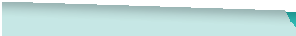 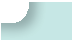 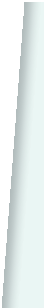 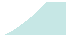 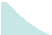 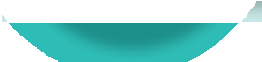 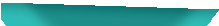 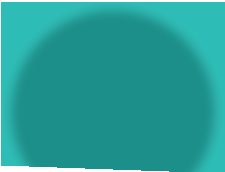 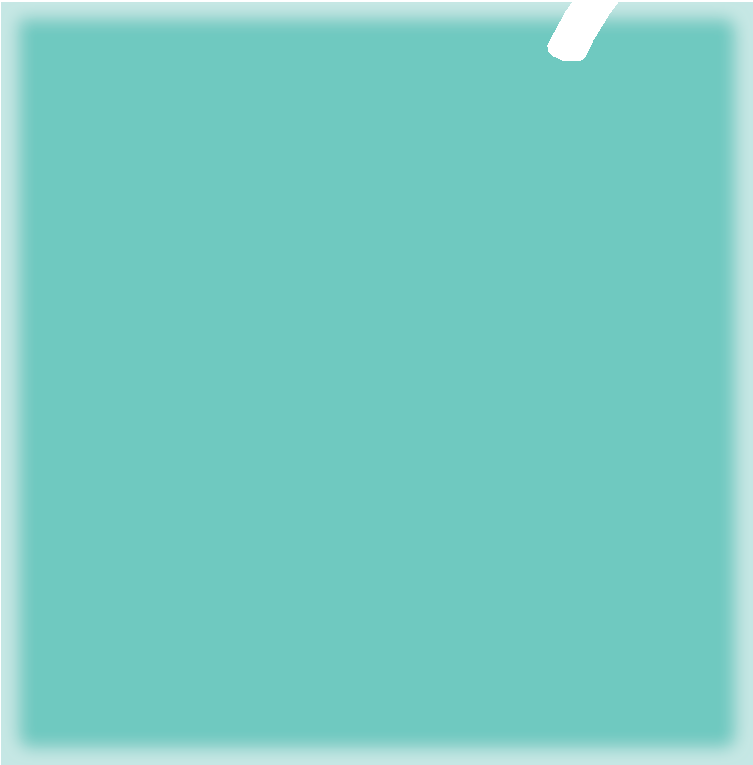 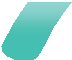 Mobiliser ses connaissancesϐ Recensez les éléments du chapitre que vous avez étudiés et qui sont, selon vous, utiles à l’élaboration d’une réponse : vocabulaire, auteurs, illustrations, chiffres-clés… en lien avec le sujet.Analyser et exploiter les documentsϐ Dans chacun des documents, relever les informations pertinentes pour répondre au sujet. Il convient de :Dégager l’idée principale du document ;Mettre en évidence le lien entre ce document et le sujet ;Sélectionner les éléments (données chiffrées, idées, exemples…) les plus pertinents pour répondre au sujet.Organiser les idéesϐ Les idées retenues à l’étape précédente doivent être rangées en autant de colonnes qu’il y a de parties, permettant ainsi de construire une organisation logique au raisonnement. Ce sera le « squelette » de la réponse, à faire au brouillon.exemple :Doc 1SUJETÀ l'aide de vos connaissances et du dossier documentaire, vous montrerez quelles sont les différentes sourcesde financement des entreprises.Doc 2« Le coût du financement n’a jamais été aussi bas. C’est, en particulier, le cas du financement bancaire, prin- cipale source de financement pour les PME/TPE1. Du fait de l’action de la politique monétaire, de sa bonne transmission par les banques et de la forte concurrence entre les réseaux sur ce segment de clientèle, les taux sont à des plus bas historiques, avec un mouvement de baisse assez net entre 2012 et 2017. […] Les crédits bancaires, tels que retracés par les bases de la Centrale des risques de la Banque de France, sont particuliè- rement dynamiques depuis quelques années. Le Haut Conseil de stabilité financière décrit précisément ces tendances et les risques qu’elles font peser sur le plan de l’endettement excessif. En moyenne, la progression sur douze mois des nouveaux crédits aux PME est de + 4 % sur les der- nières années, mais ce rythme était de + 2 % en 2014-2015 et il est supé- rieur à + 6 % depuis mi-2018. Pour les TPE, la progression est même plus forte, dépassant + 8 % depuis mi-2018. Elle est tirée par la hausse des crédits immobiliers et, sur la période très récente, par celle des crédits de trésorerie2. »« Les PME et TPE en France : une situation financière améliorée et un accès au crédit plus facile »,Créditpro.com, 2020.Petites et moyennes entreprises/Très petites entreprises.Financement à court terme dont l’entreprise peut disposer pour assurer le bon fonctionnement de son activité.Doc 3Répartition de l’endettement des entreprises françaises en août 2022Banque de France.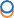 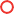 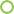 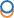 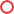 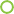 Chapitre 4 I Comment les agents économiques se ﬁnancent-ils ?	971re partieLes entreprises se financent à l’aide du financement bancaire2e partieLes entreprises se financent à l’aide des marchés financiers1re idée : le financement des entreprises se fait par l’autofinancement qu’elles peuvent réaliser grâce à l’épargne dont elles disposent en banque (doc. 2).2e idée :1re idée2e idéeEn milliards d’eurosEn %Financement des sociétésnon ﬁnancières2 003100Dont crédits bancaires1 29564,6Dont ﬁnancement de marché70835,4